KAKKAR 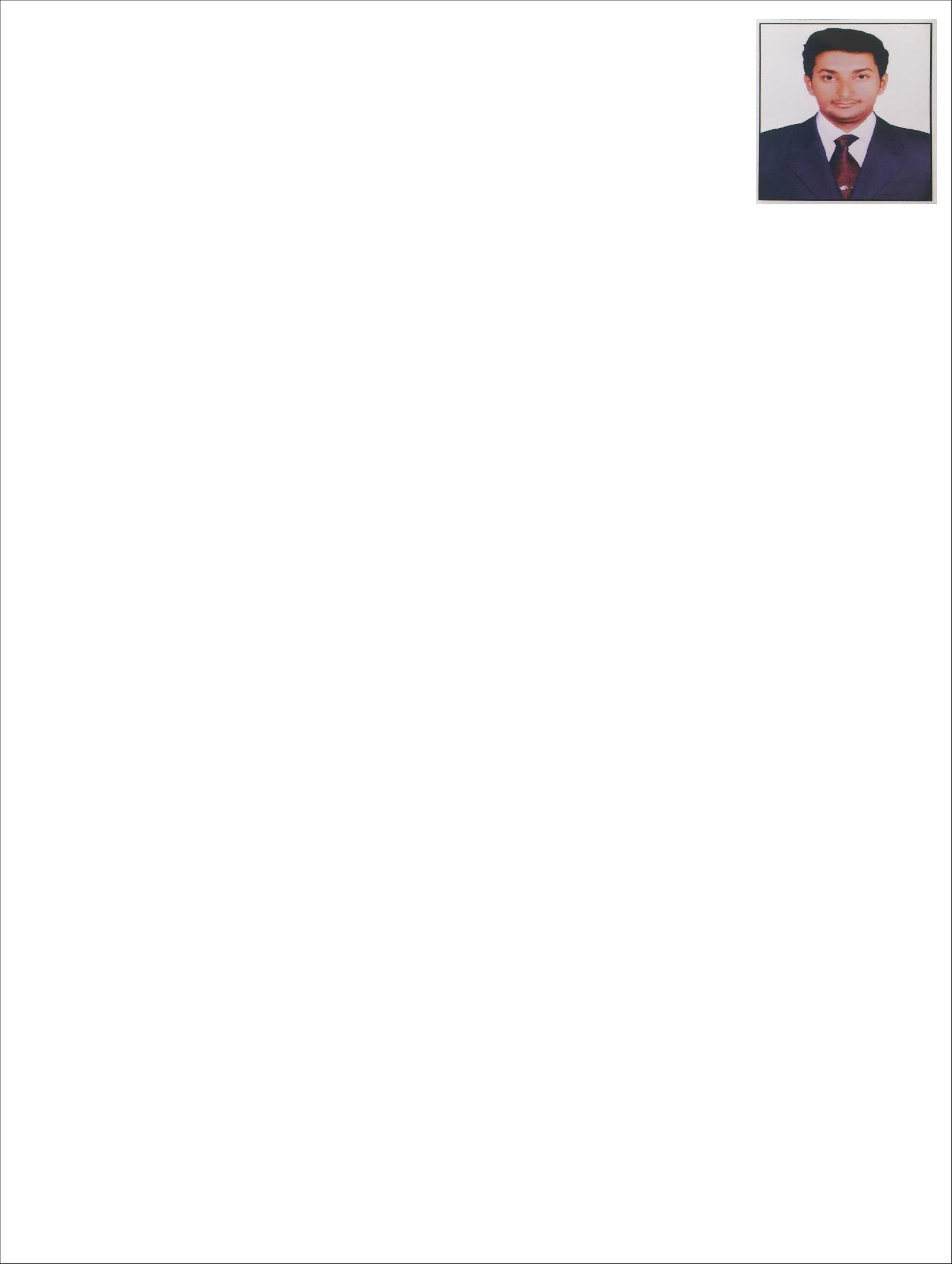 SITE SUPERVISORC/o- ++971501685421 | kakkar.378282@2freemail.com CA REE R O BJE CT IVE :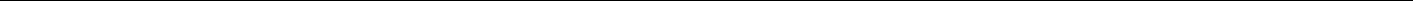 To obtain a challenging and responsi ble position as a site supervisor that enables me to learn and explore various implementation and to be a part of the team that dynamically works towards the growth of the organization and thirst to achieve the objective before and in a given timeframe.EDU C ATIO N :CER TI FIC ATI ONS :Civil DraftsmanAUTOCADDiploma in Civil Draughtmanship .PRO FESSI ON AL E X PE RIE N CECompany: SS DESIGNERS & PLANNERSDuration: JUL-2015 to DEC-2015Designation: INTERNSHIPCompany: SS CONSTRUCTIONSDuration: JAN-2016 to DEC-2017Designation: SITE SUPERVISORRoles in the Organization:Inspecting the site to ensure it is a hazard-free environment.Safe working techniques for live Construction areaUnderstand how to develop and implement control strategies for managing health and safety risks at work.Assists in implementation of Site Management Plan, incident investigation, preparing reports, and maintaining records.Carry out site inspections around the sites and ensure that all staff and Workers are working safely and in line with site rules, risk assessment and method statements.Preparation of daily site visit reports and site observation records.Educating the workers and ensuring that tools, machinery and other equipment are in compliance with requirements.Performing risk assessments of each area of company activity and making recommendations on actions to be taken to reduce risk.Preparation of Weekly, monthly SITE Reports, and submission to Superiors / client.To maintain and establish good working relationships during the performance of work.Performing other assigned tasks as required.TECH NI CAL S KI L LS:Operating systems:WindowsMicrosoft OfficeAutoCADPRO FESSI ON AL S UMMA RY :Good work ethics with excellent communication and interpersonal skills.Excellent Motivational, Leadership skills in a fast - paced environmentCapable to delve into the new leading Technologies.Abilit y to work well in both a team environment and individual environmentACADEMIC MAJOR PROJE CTDEC LA RA TIO NI hereby declare that the above said details are true to the best of m y knowledge and belief . If given an opportunit y, I will prove to be an asset to your esteemed organization, with dedication and hard work.PLACE:UAE/DubaiKhakkar JAWAHARLAL NEHRU TECHNICAL UNIVERSITYHyderabadB.TECH2015B.I.E (Sri Vijaya Sai junior college)Bodhan, NZB.MATHS, PHYSICS, CHEMISTRY.2011SECONDARY EDUCATIONBodhan, NZB( st. Anthony’s high school)2009Project Area: -Project ManagementProject Title: -Student Attendance Management S ystemProject Rol e: -Team leaderIndustry: -Innovative InstitutePRO FILEMARITAL STATUS:SingleNATIONALITY:IndianDATE OF BIRTH:25-07-1994LANGUAGES KNOWN  :LANGUAGES KNOWN  :English, Hindi, Gujarati and Telugu